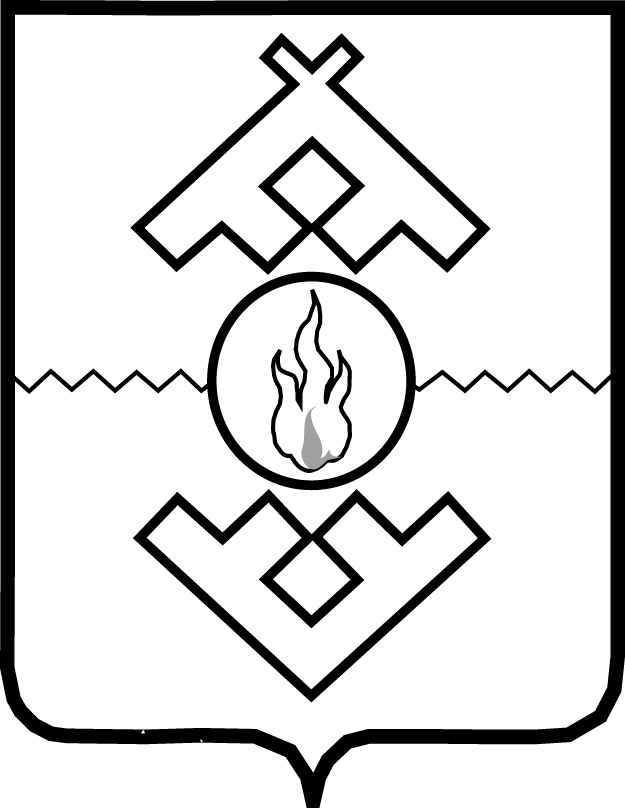 Губернатор Ненецкого автономного округаПОСТАНОВЛЕНИЕот __ октября 2020 г. № ____-пгг. Нарьян-МарО внесении изменения в постановлениегубернатора Ненецкого автономного округа от 13.05.2015 № 42-пгВ соответствии со статьей 20 Трудового кодекса Российской Федерации, статьей 1 Федерального закона от 27 июля 2004 года № 79-ФЗ 
«О государственной гражданской службе Российской Федерации», статьей 1.1 закона Ненецкого автономного округа от 1 декабря 2005 года № 636-оз «О  государственной гражданской службе Ненецкого автономного округа»:ПОСТАНОВЛЯЮ:1. Внести в абзац первый пункта 1 постановления губернатора Ненецкого автономного округа от 13.05.2015 № 42-пг «О делегировании полномочий представителя нанимателя» (с изменениями, внесенными постановлением губернатора Ненецкого автономного округа от 28.04.2020 
№ 28-пг), изменение, заменив слово «руководителю» словами «заместителю губернатора Ненецкого автономного округа – руководителю».2. Настоящее постановление вступает в силу со дня его официального опубликования и распространяет свое действие на правоотношения, возникшие с 7 октября 2020 года.Исполняющий обязанности губернатораНенецкого автономного округа                                                         А.А. Блощинский